VUOKRA-ASUNTOHAKEMUS	       Saapunut			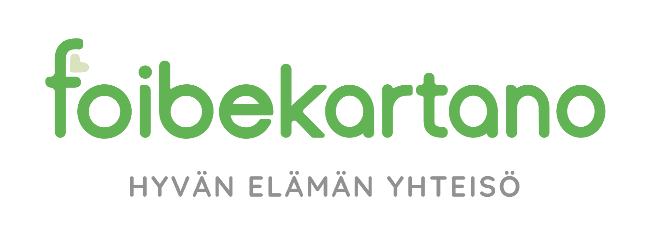                                                                                  				                                                                                   Hakijan henkilötiedot 				Bruttotulot ja varallisuus*Omakotitalon, asunto-osakkeen tai muun omaisuuden myyntihinta/käypä arvo.Kanssahakijan henkilötiedot				Bruttotulot ja varallisuus*Omakotitalon, asunto-osakkeen tai muun omaisuuden myyntihinta/käypä arvo.Tiedot nykyisestä asunnostaAsunnon hallintasuhde                        omistaja  vuokralainen   muu, mikä Toiveet haettavasta asunnosta*Kaikki asunnot sijaitsevat Foibekartanon alueella.Hakijan selvitys asunnon tarpeesta (toimintakyky, terveydentila, sairaudet, liikkumisen apuvälineet)Tämänhetkiset palvelut (kotipalvelut ja muut asumisen tukipalvelut)Olen kiinnostunut seuraavista Foibekartanon tarjoamista palveluista Ravintolapalvelut  Kotipalvelut   Fysioterapiapalvelut   Ei tarvetta tällä hetkelläVakuutan antamani tiedot oikeiksiPäiväys ja paikka		Hakijan allekirjoitus ja nimenselvennys_______________________		_________________________________Hakemuksen liitteeksi tulee toimittaa viimeisin verotuspäätös. Halutessaan voi toimittaa myös lääkärin- tai sosiaalityöntekijän lausunnon.  Täytetty hakemus liitteineen toimitetaan osoitteeseen Diakoniasäätiö Foibe / FoibekartanoSairaalakatu 701400 Vantaatai sähköpostiosoitteeseen foibe@foibekartano.fiAsuntohakemuksen käsittelystä ei erikseen ilmoiteta hakijalle. Hakijaan otetaan yhteyttä, kun hänelle voidaan tarjota asuntoa.Hakemus on voimassa 12 kk sen jättöpäivästä. Foibekartano on savuton alue.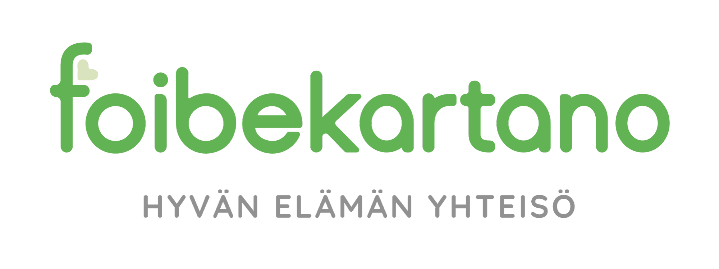 Tämä on se koti, johon tahdon asettua loppuelämäkseni. Onnellisena.SukunimiSukunimiKuukausitulotEtunimiEtunimiVuositulotHenkilötunnusHenkilötunnusVarallisuus*OsoiteOsoiteVarallisuus*PostinumeroPostitoimipaikkaVelatPuhelinnumeroSähköpostiosoiteVelatSukunimiSukunimiKuukausitulotEtunimiEtunimiVuositulotHenkilötunnusHenkilötunnusVarallisuus* OsoiteOsoiteVarallisuus* PostinumeroPostitoimipaikkaVelatPuhelinnumeroSähköpostiosoiteVelatHuonelukuPinta-alaAsumiskustannukset/kkSijainti*Sairaalakatu 11 (F1) Sairaalakatu 5 (F2)Valtimotie 2a (F3)Valtimotie 2b (F4)Koko1h + kk2h + kk3h + kkPinta-ala_______ m²                          Asunnon tarve alkaen (kk/vvvv)Sijainti*Sairaalakatu 11 (F1) Sairaalakatu 5 (F2)Valtimotie 2a (F3)Valtimotie 2b (F4)Koko1h + kk2h + kk3h + kkPinta-ala_______ m²                          Vuokran suuruusluokka